                        Муниципальное общеобразовательное автономное учреждение«Средняя общеобразовательная школа №49 г. Орска»имени «60-летия Победы советского народа в Великой Отечественной войне 1941-1945г.г.»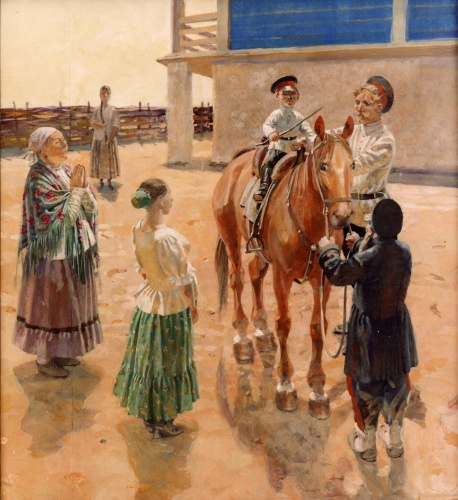  Методическая разработка«Кто такие казаки?»Введение в общеобразовательную программу дополнительного образования детей по изучению Оренбургского казачества«ПРЕПОДАВАНИЕ ИСТОРИИ КАЗАЧЕСТВА,КАЗАЧЬЕГО ФОЛЬКЛОРА,НАРОДНОГО ТВОРЧЕСТВА»Продолжительность занятия: 45 минутВозраст обучающихся: 9 - 10 лет                                               Автор методической разработки: Каюмова Наталья Николаевна                                                          педагог надомного обучения,                                                                 1квалификационной категорииМОАУ «СОШ №49 г. Орска»
Конспект занятияТема занятия: «Введение. Кто такие казаки? Жизнь, традиции и обычаи казаков. Что изучает история казачества? История казачества – часть истории Отечества»
Цели:  Создание условий для развития интереса заниматься в фольклорно - этнографическом клубе.                                                                                         Познакомить детей с жизнью, традициями и обычаями казаков, развивать познавательный  интерес к истории своего народа, приобщать детей к народным традициям, воспитывать чувство уважения к старшим поколениям. Задачи: Воспитательные:1. Воспитывать чувства патриотизма к Родине. 2. Воспитывать любовь к своей малой Родине. 3. Воспитывать чувство гордости за свой народ. Образовательные:1. Формировать знания об истории возникновения казачества. 2. Обобщать и систематизировать знания о культуре и быте казаков. Развивающие:1. Развивать внимание, память. 2. Прививать бережное отношение к традициям родного края. 3. Развивать и обогащать словарный запас. Ожидаемые результаты :   - приобретение учащимися первоначальных представлений об особенностях фольклорно –этнографического кружка;- проявление навыков оценивания себя, своих способностей и творческой работы, как самостоятельно, так и в коллективе;  - раскрытие и проявление каждого участника занятия в общении;  - проявление интереса  к изучению истории и традиций казаков.Учебно-методическое обеспечение :Методы и формы:словесный;объяснительно-иллюстративный;игра;импровизация;обсуждение итогов занятия;опрос фронтальный.Инструменты и оборудование :  Казак и казачка в национальной одежде, головные уборы, уголок казачьей избы,  оформленный под  хату, старинные фотографии, книга «Казаки», шаблоны лошадей, шкатулка, колокольчики, макеты шашек, нагайка, кинжал, сундук, карточки с заданиями,  бейджики  для детей -10 шт. Виды детской деятельности : 
Игровая. 
Коммуникативная.
Познавательно-исследовательская.
Музыкально-художественная.
Чтение литературы

Критерии оценки деятельности детей: Активность Самостоятельность.Взаимодействие со сверстниками и взрослым.Сопереживание.ЭмоциональностьПроявление волевых усилийСамооценка План занятия:Ход занятия: Под фонограмму народной песни «Распрягайте, хлопцы, кони…»  дети заходят в комнату, садятся.
 Казачка – педагог: (встречает детей)-Приветствую, Вас люди добрые! 
-Доброго здоровья, Вам друзья мои!Почтеннейший зритель,
Поклон мой примите
Удобней садитесь.                                                                                                               Да на меня все глядите.Меня зовут Наталья Николаевна. Я родом из казачьего села Елизаветинка Оренбургской области. С 2008 по 2018 г. я была руководителем фольклорно- этнографического клуба «Казачата» и занималась со своими воспитанниками изучением казачества нашей области.  А теперь, ребята, вы возьмите на столах бейджики и напишите на них своё имя.Педагог:    Ребята, вы сейчас услышали прекрасную, разудалую песню. Как вы думаете, о ком она и кто поет эту песню?
Дети:   Казаки.
Педагог:   Правильно, песню эту поют казаки – люди вольнолюбивые, независимые, гордые.                                                                                                 Казаки умели храбро воевать и жить честно. Были смелые,  бесстрашные. Семьи у них были большие  много детей, и все жили в дружбе и в любви. Очень строго в казачьей семье соблюдались традиции и обычаи.(Педагог знакомит ребят  с казачкой.)Казачка: На земле Оренбургской,
Средь полей бескрайних 
Живёт народ - казачий,
Их роду нет конца.
Им любо то, что свято,
Ведь дружбою богаты,
Гостеприимством, песнями, Отвагою сильны!Казачка предлагает заглянуть в сундук.Педагог: Ребята, а кому принадлежат все эти предметы и для чего?Дети: Казаку. Чтобы защищать Родину и свою семью.Казак: «Казак» –  означает «вольный человек». Так называли свободных людей,  которые  прибыли охранять  границы  от врага  и были на службе у царицы Екатерины II.  А наша станица Елизаветинка названа в честь дочери царя Петра 1 Елизаветы. А первыми жителями нашей станицы были казаки.Педагог: Скажите, пожалуйста, какие главные законы должны знать казаки  с детства?
Дети:   С уважением относится к старшим.
Уважать мать, сестру, жену.  
Надо быть честным и скромным.
Надо заботиться о своих родителях, когда они будут старенькими.  
Защищать  от врагов свою Родину.
Педагог: Молодцы ребята, вы это хорошо усвоили.                                                     В культуре казаков 3 правила.
Их повторяем вновь:
- Старикам - уважение.
- Гостю - всё почтение.
-А женщине - любовь.                                                                                           Повторим эти правила все вместе.В казачьих  семьях авторитет, почитание родителей было наиболее важным делом. Без согласия родителей не решался ни один вопрос. В обращении  к родителям и старшим соблюдались сдержанность, вежливость, уважительность. Педагог: А знаете ли вы, как казаки обращались к отцу и матери?
Дети:   К отцу и матери обращались только на Вы.Педагог:  При появлении старшего по возрасту все должны были встать.
Если казаки были в форме,  должны были приложить руку к шапке. 
Если казак был без формы, то должен снять шапку и поклониться.
В присутствии старших не разрешалось сидеть, разговаривать, прерывать разговор старших.  Не разрешалось курить.Вот такие строгие обычаи соблюдались в семьях, но это не значит, что старшие не любили младших. Они их любили, следили, чтобы чужие не обижали, заботились о них, играли с ними. Вот и мы с вами сейчас немного поиграем.Проводится игра «Подкова счастья».                                                                           (звучит казачья песня «Черноморочка», играющие передают друг другу коробочку с подковами)                                                                                           Педагог: Хорошо размялись. А теперь давайте вспомним, какие вы знаете пословицы о казаках. Мы сейчас попробуем составить несколько пословиц, а потом их почитаем. (Работа в группах)
1 группа:                                                                                                                                 Казак и в беде не плачет.
Где казак, там и слава.
Сам погибай, а коня выручай.2 группа:                                                                                                                          Атамана из плохого казака не получится.
Казак без службы – не казак.3 группа:Конь казаку – лучший друг.
Казак без коня, что солдат без ружья.

Педагог: Молодцы, ребята! Хорошо пословицы вы  знаете.                                                          А знаете ли вы, что казаки большую часть жизни проводили на службе, в боях, в походах. Однако. Несмотря на длительные отлучки из дома, главная роль в семье принадлежала мужчине, он обеспечивал семью и поддерживал порядок в доме. После долгого похода  казаки всегда возвращались домой с подарками. Кто из вас, ребята, скажет, на чем раньше ездили Казаки?
Дети:   Казаки ездили  верхом на лошадях,  а ещё на повозках, на телегах.
Педагог: Так кого же можно назвать верным другом казака?
Дети:    Конь был  верным другом казака.
Педагог: У казаков была  особая любовь к лошадям. Лошади были их самыми верными друзьями. Они не расставались ни в бою, ни в труде. Часто казаки на праздниках проводили скачки. На скачках выставлялись племенные, отборные кони.  А мы сейчас тоже устроим скачки и немного отдохнём. (Проводится физминутка)                                                                        Педагог: Хорошо вы ребята скачите на лошадях, по-казачьи. Вам понравилось? А понравилось ли вам наше занятие? И поэтому  в подарок я вам всем дарю коней, но цвет вы должны выбрать самостоятельно. 
- А  знаете, что главным оружием  у казаков был кинжал.  Покупать кинжал  считалось позором для казака. По обычаю кинжал передавался по наследству от отца к сыну, дарился или добывался в бою.
Всегда возвращаясь из военного похода, уставшие, не выспавшиеся, но полные любви к родным и близким, к своему дому, казаки накрывали столы. Казаки народ гостеприимный и поэтому звали гостей, пели песни и веселились. Давайте и мы сейчас заведем песню. Приближается славный и памятный день для нашей страны день Великой Победы и поэтому мы, будем петь военную песню, но про казаков «Едут, едут по Берлину наши казаки». А  пока звучит песня, я вас приглашаю отведать пирог по казачьему рецепту.                                                                                                                                 К сожалению, настало время прощаться. Мне не хочется с вами расставаться, было весело и приятно с вами заниматься. Всем спасибо! Приглашаю вас на экскурсию по Оренбургскому казачьему краю». До встречи, ребята!Приложение1 группа:                                                                                                                                 Казак    и  в  беде     не  плачет.
Где казак,     там и слава.
Сам погибай, а коня      выручай.2 группа:                                                                                                                          Атамана   из плохого казака не получится.
Казак    без службы –               не казак.3 группа:Конь            казаку –  лучший         друг.Казак      без коня, что        солдат      без ружья.
 1.Вводная часть:         5 мин
Создание проблемной ситуации.
Создание мотива для деятельности детей. 
Определение цели.
Анализ обследование, выводы.

2. Основная часть:         30 мин
Показ, комментирование, дискуссия. 
Планирование. 
Физкультурная пауза 
3.Заключительная часть:    10 мин
Оценка деятельности детей и самооценка.
Подведение итогов занятия   
Длительность занятия – 45 мин.